Publicado en Madrid el 14/03/2019 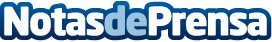 Travel Loop: Cómo reducir el estrés del viajero corporativoLos que viajan por negocios de manera frecuente sufren el llamado "traveler friction’ o lo que es lo mismo, el estrés antes, durante y después del viaje. El reto de las empresas se centra en diseñar programas de viajes que reduzcan esta situación y que conlleve una mejora del bienestar del viajero corporativoDatos de contacto:Comunicación Travel LoopNota de prensa publicada en: https://www.notasdeprensa.es/travel-loop-como-reducir-el-estres-del-viajero Categorias: Nacional Viaje Sociedad Turismo Software Bienestar http://www.notasdeprensa.es